«День здоровья»    3 сентября в 1-11 классах был проведен Всероссийский урок здоровья - урок, посвящённый профилактике новой коронавирусной инфекции. Учащиеся рассмотрели вопросы профилактики и обучились действиям в условиях COVID-19 (как правильно использовать индивидуальные средства защиты, как правильно мыть руки), обсудили вопросы поддержания здорового образа жизни. Также ответили на вопросы -   что защищает наш организм от различных вирусов и заболеваний? Что влияет на состояние иммунитета? Какие правила личной гигиены необходимо соблюдать, чтобы обезопасить себя от заражения вирусом? Классные руководители использовали разные формы проведения урока здоровья– беседа, викторина, просмотр видеосюжетов и их обсуждение.  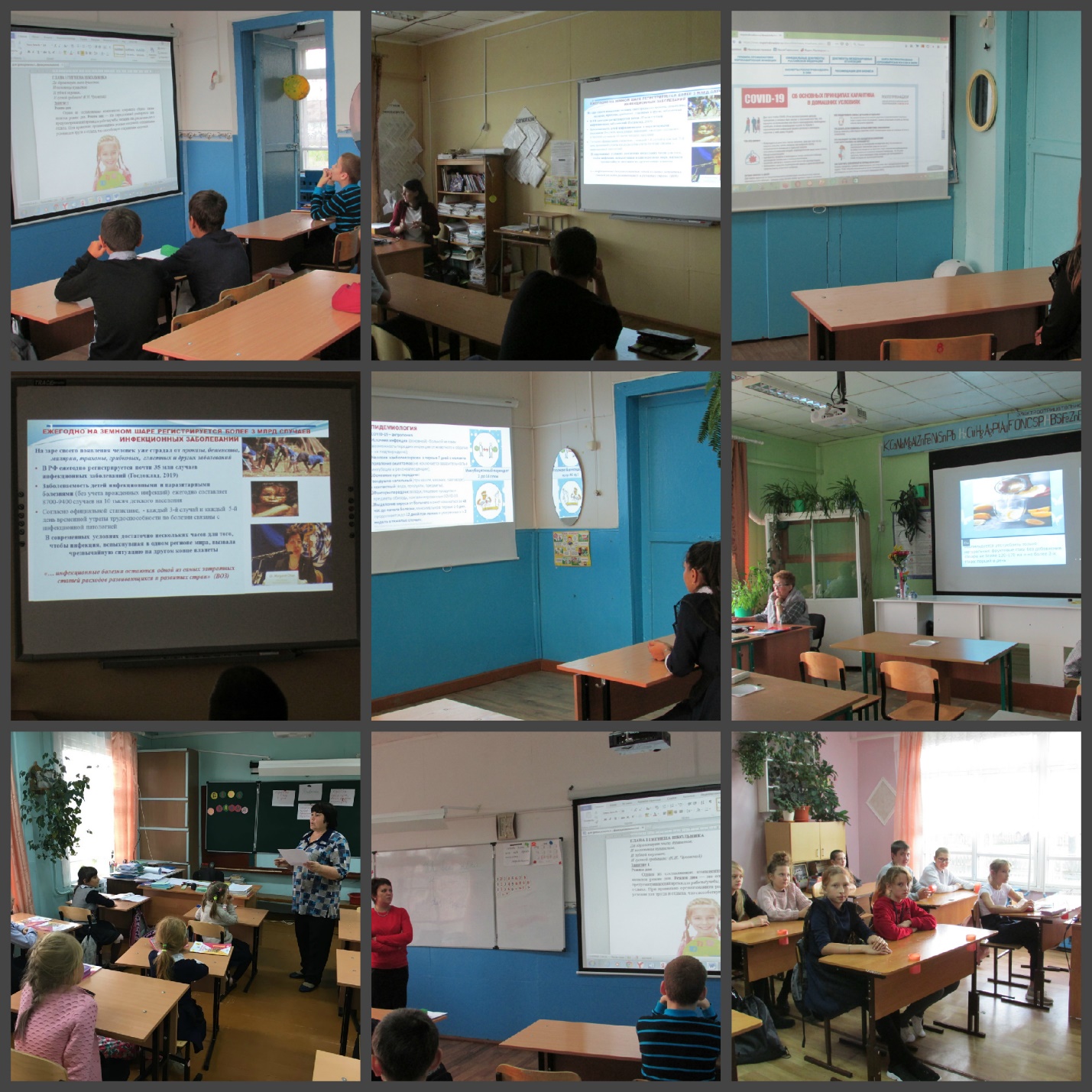 